        РЕШЕНИЕ                                                                        ЧЕЧИМ    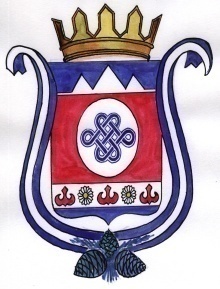    25 декабря 2020 года                    с. Камлак                          № 16 /4Об отмене Решения сессии сельского Совета депутатов муниципального образования Камлакское сельское поселение от 13 ноября 2020 года № 15/4 «О передаче осуществления полномочий по организации дорожной деятельности администрацией района (аймака) муниципального образования «Шебалинский район» сельской администрации муниципального образования Камлакское сельское поселение»Руководствуясь  ст.  15 Федерального закона от 6 октября 2003 года № 131-Ф3 «Об общих принципах организации местного самоуправления в Российской Федерации», Положение о дорожном фонде муниципального образования «Шебалинский район» утвержденным решением Совета депутатов  МО «Шебалинский район» от 25.04.2018 г. №41-8-р, руководствуясь Уставом муниципального образования Камлакское сельское поселение, сельский Совет депутатов муниципального образования Камлакское сельское поселение,РЕШИЛ: 1. Решение сессии сельского Совета депутатов муниципального образования Камлакское сельское поселение от 13 ноября 2020 года № 15/4 «О передаче осуществления полномочий по организации дорожной деятельности администрацией района (аймака) муниципального образования «Шебалинский район» сельской администрации муниципального образования Камлакское сельское поселение»», отменить.2. Обнародовать настоящее Решение в соответствии с п.7 ст. 48 Устава муниципального образования Камлакское сельское поселение.Глава МО Камлакское сельское поселение___________ С.В. Соколов